Poročilo pri predmetu geografijeV tem poročilu želim bolj podrobno predstaviti življenje in delo manjšine v Franciji- Bretoncev, saj me zelo zanimajo stari običaji in navade manjših ljudstev, ker so iz kraja v kraj zelo svojevrstni in zanimivi.Polotok Bretanija leži na vzhodu Francije Rokavskim prelivom in Biskajskim zalivom. Prej se je ta polotok imenoval Armorika, kar pomeni dežela ob morju. Nastala je z armorikanskim gubanjem Na tem, grapavem otoku s skalnato obalo, kjer se komaj da kmetovati, so naseljeni Bretonci, ki predstavljajo 1 % v francoskem prebivalstvu.Po svojem izvoru spadajo v tako imenovano »keltsko Obrobje«. Njihovi predniki so bili Kornvalci, ki so se preselili v ta del Francije pred več kot 1000 leti in zanesli v te kraje svoj keltski jezik in navade. Iz tistih davnih časov so se ohranili: stara keltska tradicija, da zbrana družina zvečer ob ognju posluša potujočega krojača, ki pripoveduje stara keltska književna dela, pa se razna slavja in pardoni, ki so bili med najpomembnejšimi dogodki na bretonskem koledarju.Bretonci so bili vedno in so še sedaj v velikem zaostanku za ostalimi predeli Francije. Ti majhni, temnopolti in žilavi ljudje pripovedujejo o časih, ko so si bili ljudje nenehno v laseh, ko je povsod kar mrgolelo tatov in razbojnikov in je bilo kmečko življenje obenem težko in preprosto. Moški so bili dninarji ali najemniki. Ženske so garale v pritlikavih pentys, značilnih bretonskih enonadstropnih kamnitih kmetijah, kjer je vsa družina živela v enem prostoru. Pomemben del zaslužka jim je dajalo tudi lovljenje rib in prodaja pepela morske trave za gnojenje njiv. Le malo ljudi danes žaluje za takšno preteklostjo. A čeprav je izboljšan življenjski standard v zadnjih desetletjih vsem prinesel boljše življenje, se marsikomu toži po stari običajih, kot so bili festivali, plesi, zaroke, poslušanje starih legend ob ognjišču, še najbolj pa po spoštovanju, ki je nekoč šlo očetu- glavi družine. Te stvari so minile. V nekaterih manjših bretonskih zakotnih vaseh pa še niso izumrli vsi običaji nekdanjega sveta. Ob nedeljah se vsi zgrnejo v cerkev k maši na obrekovanje s sosedi. Starci nosijo okrogle črne klobuke in ob straneh zapete srajce. Obuti so v prelakirane črne cokle. Starejše ženske nosijo na glavi nenavadno visoke ozke valjaste čepice iz belega čipkastega blaga, prek širokih črnih kril pa imajo privezane predpasnike. Ob delavnikih se človeku ob pogledu na vas zazdi, da ni iz tega stoletja. Bretonci hodijo s kurami spat, ko se v Francoskih središčih dogajanje šele začne. Starejši Bretonci se še močno oklepajo starih navad. Nemalokrat nočejo sprejeti udobnosti, ki jim jih prinaša sodobno življenje. Tekoča voda, plin in elektrika pravijo, da niso za ljudi take starosti. Koliko je stark, ki niso videle več sveta, kot le sosednjo vas in še vedno ne verjamejo, da je svet okrogel. Njihovi otroci pa že odraščajo v svetu šol, branja in pisanja. Ob izobrazbi, ki so je deležni, se mladi vse bolj zavedajo zaostalosti njihovih staršev in dedov.Naj malo bolj podrobneje opišem še Pardone. V preteklosti je bilo vse bretonsko življenje stkano okoli njih. Danes organizirajo procesije iz vasi do kapelic, kjer morda počivajo podzemski ostanki kakega starega svetnika. Za molitvami pridejo na vrsto igre, plesi in petje. Še pred tridesetimi leti se je pardonov udeleževalo staro in mlado v vsej Bretaniji. S tem so na nek način potrjevali svojo različnost od Francozov.Bretanija ima tudi nekaj skupnega s Slovenijo. Med moškimi predstavniki se v zadnjem času pojavlja hud problem, in sicer visok odstotek alkoholizma, ki prekaša vsa ostala francoska območja. Na žalost se Francoska vlada kaj malo zmeni za to pomembno kulturno manjšino in Bretoncev ne obravnava tako kot vse ostale državljane.Notranjost Bretanije je danes eno najbolj dinamičnih poljedeljskih območij Francije.Žalostno je, da so stare keltske pripovedke danes zamenjale zgodbe na televiziji. Zanje se družinam ni več potrebno zbirati okoli ognjišča. Ni jim več potrebno ohranjati starih keltskih legend za mrzle večere v prijetnem zavetju doma. Za napredek so plačali z velikim deležem svoje dediščine.V tem poročilu želim bolj podrobno predstaviti življenje in delo manjšine v Franciji- Bretoncev, saj me zelo zanimajo stari običaji in navade manjših ljudstev, ker so iz kraja v kraj zelo svojevrstni in zanimivi.Polotok Bretanija leži na vzhodu Francije Rokavskim prelivom in Biskajskim zalivom. Prej se je ta polotok imenoval Armorika, kar pomeni dežela ob morju. Nastala je z armorikanskim gubanjem Na tem, grapavem otoku s skalnato obalo, kjer se komaj da kmetovati, so naseljeni Bretonci, ki predstavljajo 1 % v francoskem prebivalstvu.Po svojem izvoru spadajo v tako imenovano »keltsko Obrobje«. Njihovi predniki so bili Kornvalci, ki so se preselili v ta del Francije pred več kot 1000 leti in zanesli v te kraje svoj keltski jezik in navade. Iz tistih davnih časov so se ohranili: stara keltska tradicija, da zbrana družina zvečer ob ognju posluša potujočega krojača, ki pripoveduje stara keltska književna dela, pa se razna slavja in pardoni, ki so bili med najpomembnejšimi dogodki na bretonskem koledarju.Bretonci so bili vedno in so še sedaj v velikem zaostanku za ostalimi predeli Francije. Ti majhni, temnopolti in žilavi ljudje pripovedujejo o časih, ko so si bili ljudje nenehno v laseh, ko je povsod kar mrgolelo tatov in razbojnikov in je bilo kmečko življenje obenem težko in preprosto. Moški so bili dninarji ali najemniki. Ženske so garale v pritlikavih pentys, značilnih bretonskih enonadstropnih kamnitih kmetijah, kjer je vsa družina živela v enem prostoru. Pomemben del zaslužka jim je dajalo tudi lovljenje rib in prodaja pepela morske trave za gnojenje njiv. Le malo ljudi danes žaluje za takšno preteklostjo. A čeprav je izboljšan življenjski standard v zadnjih desetletjih vsem prinesel boljše življenje, se marsikomu toži po stari običajih, kot so bili festivali, plesi, zaroke, poslušanje starih legend ob ognjišču, še najbolj pa po spoštovanju, ki je nekoč šlo očetu- glavi družine. Te stvari so minile. V nekaterih manjših bretonskih zakotnih vaseh pa še niso izumrli vsi običaji nekdanjega sveta. Ob nedeljah se vsi zgrnejo v cerkev k maši na obrekovanje s sosedi. Starci nosijo okrogle črne klobuke in ob straneh zapete srajce. Obuti so v prelakirane črne cokle. Starejše ženske nosijo na glavi nenavadno visoke ozke valjaste čepice iz belega čipkastega blaga, prek širokih črnih kril pa imajo privezane predpasnike. Ob delavnikih se človeku ob pogledu na vas zazdi, da ni iz tega stoletja. Bretonci hodijo s kurami spat, ko se v Francoskih središčih dogajanje šele začne. Starejši Bretonci se še močno oklepajo starih navad. Nemalokrat nočejo sprejeti udobnosti, ki jim jih prinaša sodobno življenje. Tekoča voda, plin in elektrika pravijo, da niso za ljudi take starosti. Koliko je stark, ki niso videle več sveta, kot le sosednjo vas in še vedno ne verjamejo, da je svet okrogel. Njihovi otroci pa že odraščajo v svetu šol, branja in pisanja. Ob izobrazbi, ki so je deležni, se mladi vse bolj zavedajo zaostalosti njihovih staršev in dedov.Naj malo bolj podrobneje opišem še Pardone. V preteklosti je bilo vse bretonsko življenje stkano okoli njih. Danes organizirajo procesije iz vasi do kapelic, kjer morda počivajo podzemski ostanki kakega starega svetnika. Za molitvami pridejo na vrsto igre, plesi in petje. Še pred tridesetimi leti se je pardonov udeleževalo staro in mlado v vsej Bretaniji. S tem so na nek način potrjevali svojo različnost od Francozov.Bretanija ima tudi nekaj skupnega s Slovenijo. Med moškimi predstavniki se v zadnjem času pojavlja hud problem, in sicer visok odstotek alkoholizma, ki prekaša vsa ostala francoska območja. Na žalost se Francoska vlada kaj malo zmeni za to pomembno kulturno manjšino in Bretoncev ne obravnava tako kot vse ostale državljane.Notranjost Bretanije je danes eno najbolj dinamičnih poljedeljskih območij Francije.Žalostno je, da so stare keltske pripovedke danes zamenjale zgodbe na televiziji. Zanje se družinam ni več potrebno zbirati okoli ognjišča. Ni jim več potrebno ohranjati starih keltskih legend za mrzle večere v prijetnem zavetju doma. Za napredek so plačali z velikim deležem svoje dediščine.Priloga: Zemljevid Bretanije: Priloga: Zemljevid Bretanije: 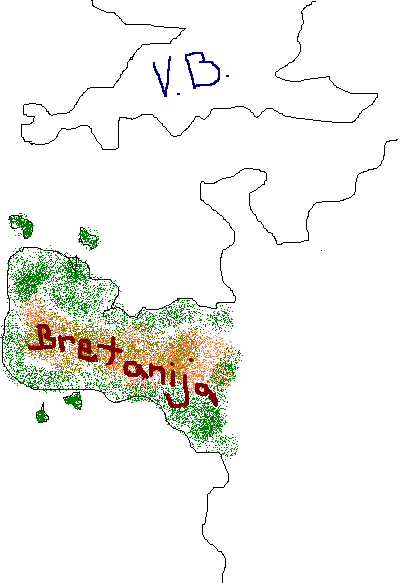 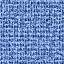 